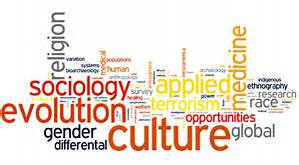 Sociology Yr12Handbook  Uxbridge High SchoolName: __________________ContentsCourse Expectations and Learner Agreement Summer Task Course Breakdown Assessment Objectives Course ExpectationsYr12 A-level ExpectationsStudents need to work very hard when studying Sociology. Students need to ensure that they read through the relevant Sociology textbooks at home.Attendance = attainment. Attend all lessons, arrive on time and bring all the necessary books. Do not book appointments during lesson hours. Also students need to attend all period 6 lessons.Necessary equipment- pens, Sociology textbooks, and Sociological research needs to be brought to each lesson.Take responsibility for arriving on time to lessons after break or after a free period.Mobile phones should not be seen or heard in class.Work to the best of your ability in class and focus on the lesson.Listen respectfully to the views of other students.Complete all homework and split classroom work.Read widely in your own time, including reading the complete set texts for each component as soon as possible.Complete all necessary research as directed.Keep a reading log. Attempt all work. If you are unsure of what to do, of course you may ask questions, but there are times when your teacher will want you to work independently without question. You must respect this.Keep to deadlines.Learner Agreement As a dedicated student of Sociology at Uxbridge High School, I promise to meet the expectations above. I understand that not doing so, will result in school sanctions, parent meetings, and most importantly, it will have a negative impact on my attainment. Signed	 ______________________________________________Print name	 ______________________________________________Year 11 > 12 Summer Project:Do detailed research about the following theories:Marxism.Marxists believe that social institutions such as, the family and education are “instruments of the bourgeoisie” that condition the proletariat into the ruling class ideology.Functionalism.Functionalism believes that in order for society to have social harmony we need to establish value consensus.Feminism.There are different kinds of feminists-radical feminists, Marxist feminists and liberal feminists. According to feminists patriarchal ideology is dysfunctional for women.New Right.New Right believe that the nuclear family is the ideal type. They argue that we have crime in our society due to single parent families. The New Right theorist Charles Murray argued that boys in single parent families lack male role models so they turn to crime. This is due in for the first lesson back in September.Yr12 Outline of the YearPaper 1: Socialisation and CulturePaper 2: Methods of Sociological enquiryAssessment ObjectivesThe assessment objectives are the focus point of the skills you should be developing over the course of your AS.  The examiner will be searching for those relevant to your answers in the different exam components (each exam question has slightly different weightings for the assessment objectives).  When shaping your answers keep in mind the different assessment focus points.AO1  Demonstrate knowledge and understanding of:   Sociological theories, concepts and evidence, sociological research methods.AO2  Apply sociological theories, concepts, evidence and research methods to a range of issues.   AO3  Analyse and evaluate sociological theories, concepts, evidence and research methods in order to:   present arguments   make judgements  draw conclusions   Teacher Autumn 1Paper 1: Culture and identityAO1, 2, 3 Assessment: Half of paper 1Nb. Students will be redrafting courseworkAutumn 2Paper 1: Family, EducationAO1, 2, 3Assessment: full paper 1Spring 1Paper 1: EducationAO1, 2, 3 Mocks – Paper 1Spring 1Spring 2Paper  2: Methods of Sociological enquiryExam technique Assessment: full paper 1Summer 1Paper 1 and paper 2: catch up revision SOW: revision / exam technique 